МУНИЦИПАЛЬНОЕ БЮДЖЕТНОЕ ОБЩЕОБРАЗОВАТЕЛЬНОЕ УЧРЕЖДЕНИЕСРЕДНЯЯ ОБЩЕОБРАЗОВАТЕЛЬНАЯ ШКОЛА П. СЕЙМЧАН686160, РФ,  Магаданской область, Среднеканский район, п. Сеймчан, пер. Клубный, д.8, тел./факс (8-413-47)9-56-38, kabinet_direktora_2012@mail.ruр/с 40701810944421000003 УФК по Магаданской области Отделение МагаданОКПО 33952425, ОГРН 1024900703827, ИНН/КПП 4904003517 / 490401001Рабочая программа внеурочной деятельности«Робототехника» Направление: «Техника и технология»(для учащихся 2-6 классов)                                                                                    Составитель: Жаков М.В., учитель информатики2022  годПояснительная запискаНормативную правовую основу настоящей примерной программы по учебному курсу «Робототехника» составляют следующие документы:Федеральный закон от 29 декабря 2012 г. № 273-ФЗ «Об образовании в Российской Федерации» (далее — Федеральный закон об образовании);Приказ Министерства просвещения РФ от 27 июля 2022 г. N 629 “Об утверждении Порядка организации и осуществления образовательной деятельности по дополнительным общеобразовательным программам”;Приказ Министерства образования и науки Российской федерации № 816  от 23 августа 2017 г. «Об утверждении порядка применения организациями, осуществляющими образовательную деятельность электронного обучения, дистанционных образовательных технологий при реализации образовательных программ;Концепция развития дополнительного образования детей от  04.09.2014 № 1726;Письмо Минобрнауки России от 18.11.2015 №09-3242 «Методические рекомендации по проектированию дополнительных общеразвивающих программ»;Стратегия развития информационного общества в Российской Федерации на 2017—2030 годы (утв. Указом Президента РФ от 9 мая 2017 г. № 203);Национальный проект «Образование» (утв. президиумом Совета при Президенте Российской Федерации по стратегическому развитию и национальным проектам, протокол от 24 декабря 2018 г. № 16);Стратегия развития отрасли информационных технологий в Российской Федерации на 2014—2020 годы и на перспективу до 2025 года (утв. распоряжением Правительства РФ от 1 ноября 2013 г. № 2036-р);Концепция информационной безопасности детей (утв. распоряжением Правительства РФ от 2 декабря 2015 г. № 2471-р).СанПин 2.4.3172-14: «Санитарно-эпидемиологические требования к устройству, содержанию и организации режима работы образовательных организаций дополнительного образования детей»;СанПиН 2.2.2/2.4.13340-03. Гигиенические требования к персональным электронно-вычислительным машинам и организации работы.Направленность дополнительной общеразвивающей программы - техническая. Она направлена на привлечение воспитанников к современным технологиям конструирования, программирования и использования роботизированных устройств.Актуальность программыОдной из важных проблем в России являются её недостаточная обеспеченность инженерными кадрами и низкий статус инженерного образования. Сейчас необходимо вести популяризацию профессии инженера. Интенсивное использование роботов в быту, на производстве и поле боя требует, чтобы пользователи обладали современными знаниями в области управления роботами, что позволит развивать новые, умные, безопасные и более продвинутые автоматизированные системы. Необходимо прививать интерес учащихся к области робототехники и автоматизированных систем.Каждый учащийся стоит перед выбором профессии, и данный курс сможет помочь обучающимся сделать правильный выбор. Таким образом, введение дополнительной образовательной программы «Робототехника» неизбежно изменит картину восприятия учащимися технических дисциплин, переведя их из разряда умозрительных в разряд прикладных.  Новизна данной программы заключается в том, что в процесс обучения включена проектная деятельность (модуль) с использованием компьютерных технологий.Педагогическая целесообразностьРобототехника поощряет детей мыслить творчески, анализировать ситуацию и применять критическое мышление для решения реальных проблем. Работа в команде и сотрудничество укрепляет коллектив, а соперничество на соревнованиях дает стимул к обучению. Возможность делать и исправлять ошибки в работе самостоятельно заставляет детей находить решения без потери уважения среди сверстников. Во время «игры» с роботами процесс усвоения знаний идет быстрее. Робототехника приучает детей смотреть на проблемы шире и решать их в комплексе. 	Цель программы: развитие индивидуальных способностей обучающегося, осуществление самореализации личности на основе формирования интереса к техническому творчеству в процессе изучения основ робототехники.Задачи дополнительной образовательной программыОбразовательные:- научить соблюдать правила безопасной работы с механическими и электрическими элементами при конструировании робототехнических устройств;- научить общенаучным и технологическим навыкам конструирования и проектирования;- научить собирать механизмы и модели роботов на базе конструктора «APPLIED ROBOTICS»;- научить собирать электронные схемы на базе электронного конструктора «Знаток» и понимать условные обозначения электроэлементов на схеме;- научить самостоятельно решать технические задачи в процессе конструирования роботов;- научить  основам  работы  c блоком управления роботом с использованием функционала микрокомпьютера EV3 (NXT);- научить поэтапному ведению творческой работы: от идеи до реализации;- научить создавать реально действующие модели роботов при помощи специальных элементов по разработанной схеме, по собственному замыслу;- сформировать умение оценивать свою работу и работу членов коллектива.Развивающие:- способствовать развитию творческой инициативы и самостоятельной познавательной деятельности;- способствовать развитию у воспитанников инженерного мышления, навыков конструирования, программирования;- способствовать развитию коммуникативных навыков;- способствовать развитию памяти, внимания, пространственного воображения;- способствовать развитию мелкой моторики;- способствовать развитию волевых качеств: настойчивость, целеустремленность, усердие.Воспитательные:- способствовать воспитанию умения работать в коллективе;- способствовать воспитанию чувства уважения и бережного отношения к результатам своего труда и труда окружающих;- формировать у воспитанников стремление к получению качественного законченного результата;- повышать мотивации обучающихся к изобретательству и созданию собственных роботизированных систем.Сроки освоения программыНа реализацию учебного курса «Робототехника» используется время, отведенное на внеурочную деятельность. Форма реализации курса по выбору - кружок. Срок освоения программы: 5 лет (170 часов). За год - 34 учебных часа (1 час в неделю).Общая характеристика курсаРеализация этой программы в рамках начальной школы помогает развитию коммуникативных навыков учащихся за счет активного взаимодействия детей в ходе групповой проектной деятельности, развивает техническое мышление. Работа с  конструктором по робототехнике «APPLIED ROBOTICS» дает возможность ученикам 2-6 классов освоить основные понятия, принципы робототехники, получить начальные навыки программирования.Также данный курс даст возможность школьникам закрепить и применить на практике полученные знания по таким дисциплинам, как математика, физика, информатика, технология. На занятиях по техническому творчеству учащиеся соприкасаются со смежными образовательными областями. За счет использования запаса технических понятий и специальных терминов расширяются коммуникативные функции языка, углубляются возможности лингвистического развития обучающегося.При ознакомлении с правилами выполнения технических и экономических расчетов при проектировании устройств и практическом использовании тех или иных технических решений школьники знакомятся с особенностями практического применения математики. Осваивая приемы проектирования и конструирования, ребята приобретают опыт создания реальных и виртуальных демонстрационных моделей.Подведение итогов работы проходит в форме общественной презентации (выставка, состязание, конкурс, конференция и т.д.).Для реализации программы в 2-4 классах используются образовательный конструктор фирмы APPLIED ROBOTICS. Он представляет собой набор конструктивных деталей, позволяющих собрать различные варианты механизмов, набор датчиков, двигатели и микрокомпьютер, который управляет всей построенной конструкцией. C конструктором APPLIED ROBOTICS идет необходимое программное обеспечение.Учащиеся 5-6 классов осваивают программу с помощью овладения навыкам работы  с образовательным манипулятором DOBOT Magician.Особенности реализации программыОсвоение дополнительной программы делится на модули по уровням образования. Для учащихся начальной школы программа рассчитана на 3 года, для учащихся 5-6 классов – на 2 года. В соответствии с уровнями образования учащиеся делятся на 2 группы. Внутри групп учащиеся объединены в подгруппы:  не имеющие первоначальных знаний в области робототехники и имеющие первоначальные знания в области робототехники. Внутри подгрупп возможна ротация. В сочетании с индивидуальным подходом такое деление позволяет варьировать содержание занятий в зависимости от актуального уровня подготовленности обучающихся.  Соотношение групп УУД с группами планируемых результатов представлено в таблице ниже:На реализацию учебного курса «Робототехника» используется время, отведенное на внеурочную деятельность.Форма организации деятельности: кружок.Форма обучения: очнаяРежим занятий: 1 раз в неделю по 1 часу.Срок реализации программы: 5 лет.Возраст детей, участвующих в реализации программы - 8 – 14 лет.Методы обученияПознавательный (восприятие, осмысление и запоминание учащимися нового материала с привлечением наблюдения готовых примеров, моделирования, изучения иллюстраций, восприятия, анализа и обобщения материалов);Метод проектов (при усвоении и творческом применении навыков и умений в процессе разработки собственных моделей)Контрольный метод (при выявлении качества усвоения знаний, навыков и умений и их коррекция в процессе выполнения практических заданий)Групповая работа (используется при совместной сборке моделей, а также при разработке проектов)Формы организации учебных занятийурок-консультация;практикум;урок-проект;урок проверки и коррекции знаний и умений.выставка;соревнование;Разработка каждого проекта реализуется в форме выполнения конструирования и программирования модели робота для решения предложенной задачиПримерные темы проектов:Спроектируйте и постройте автономного робота, который движется по правильному многоугольнику и измеряет расстояние и скоростьСпроектируйте и постройте автономного робота, который может передвигаться:на расстояние 1 миспользуя хотя бы один моториспользуя для передвижения колесаа также может отображать на экране пройденное им расстояниеСпроектируйте и постройте автономного робота, который может перемещаться и:вычислять среднюю скоростьа также может отображать на экране свою среднюю скоростьСпроектируйте и постройте автономного робота, который может передвигаться:на расстояние не менее 30 смиспользуя хотя бы один моторне используя для передвижения колесаСпроектируйте, постройте и запрограммируйте робота, который может двигаться вверх по как можно более крутому уклону.Спроектируйте, постройте и запрограммируйте робота, который может передвигаться по траектории, которая образует повторяемую геометрическую фигуру (например: треугольник или квадрат).Спроектируйте и постройте более умного робота, который реагирует на окружающую обстановку. Запрограммируйте его для использования датчиков цвета, касания, и ультразвукового датчика для восприятия различных данных.Спроектируйте, постройте и запрограммируйте роботизированное существо, которое может воспринимать окружающую среду и реагировать следующим образом:издавать звук;или отображать что-либо на экране .Спроектируйте, постройте и запрограммируйте роботизированное существо, которое может:чувствовать окружающую обстановку;реагировать движением.Спроектируйте, постройте и запрограммируйте роботизированное существо, которое может:воспринимать условия света и темноты в окружающей обстановке;реагировать на каждое условие различным поведениемПрезентация группового проектаПроцесс выполнения итоговой работы завершается процедурой презентации действующего робота.Презентация сопровождается демонстрацией действующей модели робота и представляет собой устное сообщение (на 5-7 мин.), включающее в себя следующую информацию:тема и обоснование актуальности проекта;цель и задачи проектирования;этапы и краткая характеристика проектной деятельности на каждом из этапов.Оценивание выпускной работы осуществляется по результатам презентации робота на основе определенных критериев.познанию, осознанному выбору и построению дальнейшей индивидуальной траектории образования на базе ориентировки в мире профессий и профессиональных предпочтений, с учетом устойчивых познавательных интересов, а также на основе формирования уважительного отношения к труду, развития опыта участия в социально значимом труде;формирование коммуникативной компетентности в общении и сотрудничестве со сверстниками, детьми старшего и младшего возраста, взрослыми в процессе образовательной, общественно полезной, учебно-исследовательской, творческой и других видов деятельности.Предметные результаты: формирование навыков и умений безопасного и целесообразного поведения при работе с компьютерными программами и в Интернете.В результате изучения курса учащиеся должны:знать/пониматьроль и место робототехники в жизни современного общества;основные сведение из истории развития робототехники в России и мире;основных понятия робототехники, основные технические термины, связанные с процессами конструирования и программирования роботов;правила и меры безопасности при работе с электроинструментами;общее устройство и принципы действия роботов;основные характеристики основных классов роботов;общую методику расчета основных кинематических схем;порядок отыскания неисправностей в различных роботизированных системах;методику проверки работоспособности отдельных узлов и деталей;основы популярных языков программирования;правила техники безопасности при работе в кабинете оснащенным электрооборудованием;основные законы электрических цепей, правила безопасности при работе с электрическими цепями, основные радиоэлектронные компоненты;определения робототехнического устройства, наиболее распространенные ситуации, в которых применяются роботы;иметь представления о перспективах развития робототехники, основные компоненты программных сред;основные принципы компьютерного управления, назначение и принципы работы цветового, ультразвукового датчика, датчика касания, различных исполнительных устройств;различные способы передачи механического воздействия, различные виды шасси, виды и назначение механических захватов;уметьсобирать простейшие модели роботов;самостоятельно проектировать и собирать из готовых деталей манипуляторы и роботов различного назначения;использовать компьютер для программированиявладеть основными навыками работы в визуальной среде программирования, программировать собранные конструкции под задачи начального уровня сложности;разрабатывать и записывать в визуальной среде программирования типовые управления роботомпользоваться компьютером, программными продуктами, необходимыми для обучения программе;подбирать необходимые датчики и исполнительные устройства, собирать простейшие устройства с одним или несколькими датчиками, собирать и отлаживать конструкции базовых роботовправильно выбирать вид передачи механического воздействия для различных технических ситуаций, собирать действующие модели роботов, а также их основные узлы и системывести индивидуальные и групповые исследовательские работы.Учебные и методические пособия, другие материалыНабор конструктора APPLIED ROBOTICSРобот-манипулятор DOBOTПрограммное обеспечение (Linux, Dobot Studio).Материалы сайта http://www.prorobot.ru/phpСредства реализации ИКТ материалов на уроке (компьютер, проектор, экран).Список литературыЛабораторные практикумы по программированию [Электронный ресурс] http://www.edu.holit.ua/index.php?option=com_content&view= category&layout=blog&id=72&Itemid=159&lang=ruОбразовательная программа «Введение в конструирование роботов» и графический язык программирования роботов [Электронный ресурс] / http://learning.9151394.ru/course/view.php?id=280#program_blocksПримеры конструкторов и программ к ним [Электронный ресурс] / Режим доступа: http://www.nxtprograms.com/index2.htmlПрограммы для робота [Электронный ресурс] / http://service.lego.com/en- us/helptopics/?questionid=2655Материалы сайтовhttp://nau-ra.ru/catalog/robot http://www.239.ru/robothttp://www.russianrobotics.ru/actions/actions_92.htmlhttp://habrahabr.ru/company/innopolis_university/blog/210906/STEM-робототехникаhttp://www.slideshare.net/odezia/2014-39493928 http://www.slideshare.net/odezia/ss-40220681http://www.slideshare.net/odezia/180914-39396539РАССМОТРЕНОна заседании МОПротокол № 1 от 29.08.2022 г.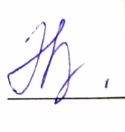 Руководитель МО             Тулупова Ф.М.ПРИНЯТОна  педсоветепротокол № 1 от 30.08.2022 г.УТВЕРЖДЕНО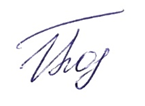 Директор __________________Поддубная И.Н.Приказ № 170от  30.08.2022 г.Универсальные учебные действияПланируемыерезультатыЛичностныеРегулярно содержать свое рабочее место и конструктор в порядке;В предложенных педагогом ситуациях общения и сотрудничества, опираясь на общие для всех простые правила поведения,  делать выбор, при поддержке других участников группы и педагога, как поступить;Участвовать в проектной деятельности;Мотивировать себя к  изобретательству и созданию собственных роботизированных систем.Личностные Освоить основные правила объединения, приобрести навыки работы в коллективе;Планирование технологического процесса и процесса труда;Проявление познавательных интересов и активности в технологической деятельности;Проведение необходимых опытов и исследований при проектировании объектов труда;Развитие трудолюбия и ответственности за качество своей деятельности.РегулятивныеОпределять и формулировать цель деятельности  с помощью педагога;Учиться высказывать своё предположение (версию);Планировать проектную деятельность; Формировать исследовательский подход к решению задач, поиск аналогов, анализ существующих решений; Учиться отличать верно выполненное задание от неверного;Учиться совместно с педагогом и другими воспитанниками давать эмоциональную оценку деятельности товарищей.МетапредметныеСоблюдение норм и правил культуры труда;Алгоритмизированное планирование процесса познавательной трудовой деятельности;Согласование и координация совместной трудовой деятельности с другими её участниками;Проявление инновационного подхода в процессе моделирования технологического процесса.ПознавательныеДобывать новые знания: находить ответы на вопросы, используя самостоятельно добытую информацию, а также информацию, полученную на занятии;Перерабатывать полученную информацию: делать выводы в результате совместной работы всей группы.МетапредметныеСоблюдение норм и правил культуры труда;Алгоритмизированное планирование процесса познавательной трудовой деятельности;Согласование и координация совместной трудовой деятельности с другими её участниками;Проявление инновационного подхода в процессе моделирования технологического процесса.КоммуникативныеОрганизовывать взаимодействие в группе (распределять роли, договариваться друг с другом и т.д.);Способность работать в команде;Умение слушать и понимать речь других;Умение донести свою позицию до других: оформлять свою мысль в проектах.МетапредметныеСоблюдение норм и правил культуры труда;Алгоритмизированное планирование процесса познавательной трудовой деятельности;Согласование и координация совместной трудовой деятельности с другими её участниками;Проявление инновационного подхода в процессе моделирования технологического процесса.ПредметныеПроявлять познавательный интерес и активность в данной области;Составлять алгоритмы действий для исполнителя с заданным набором команд;Собирать базовые модели роботов и усовершенствовать их для выполнения конкретного задания;Правильно подключать к блоку NXT внешние устройства, передавать программу с помощью инфракрасного передатчика;Составлять, отлаживать и модифицировать программы для различных исполнителей, собранных из конструктора; Планировать технологический процесс;Контролировать промежуточный и конечный результаты труда по установленным критериям.Год обучения по программе КлассТематическое планирование Количество часовЗа годЗнакомство с  конструктором. Датчики. Простейший двигатель.12-6Техника безопасности0,5История робототехники0,5Знакомство с  конструктором. 3Движение роботов2Виды  и работа датчиков. 14Жидкокристаллический дисплей1Назначение и использование пьезоустройств4Светодиоды 5Проектная деятельность434Моделирование простейших  устройств и роботов23-6Повторение3Моделирование  простых роботизированных устройств и роботов20Командные соревнования2Проектная деятельность7Выставки и презентации234Знакомство с ПО роботов. Азы программирования.34-6Повторение4Датчики и индикаторы4Знакомство с ПО роботов. 4Передача данных2Дополнительные модули манипулятора5Двигатели и сервоприводы3Дребезг контактов1Назначение и использование робототехнического контроллера6Мобильная платформа1Проектная деятельность434Знакомство с программной  средой "Dobot Studio"45-6Техника безопасности. 1История развития робототехники. 1Знакомство с работой робота-манипулятора. 5Основы управления манипулятором. 5Подключение и работа со специализированным ПО.6Интерфейс программы управления DOBOT Magician. 5Основы дистанционного управления манипулятором. 2Запуск и подключения манипулятора к внешним устройствам4Проектная деятельность534Основы автоматизации процессов. Программирование в Dobot Studio. 56Повторение 4Подключение и управление инструментами манипулятора. 6Создание текста и рисунка при помощи манипулятора. 3Основы программирования11Основы автоматизации процессов при манипулировании предметами. 4Проектная деятельность5Профориентационное занятие "Профессия – программист".134